www.ks5u.com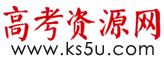 烈面中学高2019级高二上期期中考试英语试题 第一部分听力 (共两节，满分30分第一节(共5小题；每小题1.5分，满分7.5分)听下面5段对话，每段对话后有一个小题，从题中所给的A、B、C三个选项中选出最佳选项。听完每段对话后，你都有10秒钟的时间来回答有关小题和阅读下一小题。每段对话仅读一遍。例: How much is the shirt?A. £19.15.				B. £ 9.18.				C. £ 9.15.答案是C。1. What is the man planning to do?A. Make some cheese. 		B. Go on a trip. 				C. Find a job in Paris.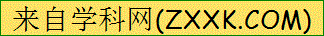 2. What is the time now?A. 8 o’clock. 				B. 10 o’clock. 				C. 12 o’clock.3. What are the speakers talking about?A. A local artist.            B. The man’s salary.   	C. An apartment to let.4. How does Dr. Heath spend most of his time?A. Giving lectures. 		B. Conducting research. 	  	C. Doing office work.5. Why does Elaine call Peter?A. To borrow his notes.	B. To explain her absence.	C.To discuss the presentation.第二节（共15小题；每小题1.5分，满分22.5分）.听下面5段对话或独白。每段对话或独白后有几个小题，从题中所给的A、B、C三个选项中选出最佳选项，并标在试卷的相应位置。听每段对话或独白前，你将有时间阅读各个小题，每小题.5秒钟；听完后，各小题给出5秒钟的作答时间。每段对话或独白读两遍。听第6段材料，回答第6、7题。6. What is Julia doing?A. Asking about her order.		B. Reporting a computer problem.	C. Confirming a visit to a company.7. When will the chairs arrive today?A. At about 10 am. 			B. Around 12 noon. 				C. By 4 pm.听第7段材料，回答第8至10题。8.  What is the conversation mainly about?A. Course design. 				B. Course registration. 		C.Courseevaluation.9. What course did the woman choose?A. International Trade. 			B. Modern History. 			C. Chemistry.10.What will Jack do to take mathematics?A. Wait for an opening.			B. Apply to the department.	C. Speak to Professor Anderson..听第8段材料，回答第11至13题。11. Where does the conversation probably take place?A. In a shop. 					B. In a canteen. 				C. In an office.12. What bothers the woman?A. Her computer is down. 	B. Her paper is missing.	C. Her hand is aching.13. When is the woman’s report due?A. Wednesday. 				B. Friday. 					C. Next Monday.听第9段材料，回答第14至17题。14. What is the man doing?A. Writing a book. 	B. Preparing a lecture. 		C. Searching for references.15. What does the woman suggest the man do?A. Make his topic more specific.	 B. Get a complete reading list.	C. Read at least six books.16. What is the man going to focus on?A. Hollywood in the 1920s.B. 20th-century Hollywood movies.C. Golden Age Hollywood comedies.17. What is the relationship between the speakers?A. Student and teacher.   B. Reader and librarian.	C. Customer and shop assistant.听第10段材料，回答第18至20题。18. What will the weather be like in high places this evening?A. There’ll be showers.	B. There’ll be heavy mist.  C. There’ll be strong winds.19. How will the day start in coastal areas tomorrow?A. Cloudy. 						B. Rainy. 					C. Sunny.20. When can holiday makers expect good weather?A. This weekend. 				B. End of this month. 		C. Next month.第二部分阅 读理解(共两节，满分40分)第一节（共15小题；每小题2分，满分30分）  阅读下列短文，从每题所给的A、B、C和D四个选项中，选出最佳选项。A21.How much will the magazine pay for a joke to be published?A.$50.				B.$100.			C.$150.				D.$350.22.If you want to share a story of your pets with the readers, you need to submit it to _________.A. Anecdotes and Jokes					B. Smart Animals		C. Power of Love					   D. My Story23.A story showing people’s generosity should be emailed to the editor at _________.A.juliet@sws.com					B.susan@sws.com	C.audrey@sws.com					D.nanjc@sws.com24.An inspiring story sent to the magazine should _________.A. describe strange behaviour				B. contain less than 800 wordsC.be real and original					    D.be published beforeBWhen her five daughters were young, Helene An always told them that there was strength in unity (团结). To show this, she held up one chopstick, representing one person. Then she easily broke it into two pieces. Next, she tied several chopsticks together, representing a family. She showed the girls it was hard to break the tied chopsticks. This lesson about family unity stayed with the daughters as they grew up.Helene An and her family own a large restaurant business in California. However, when Helene and her husband Danny left their home in Vietnam in 1975, they didn't have much money. They moved their family to San Francisco. There they joined Danny's mother, Diana, who owned a small Italian sandwich shop. Soon afterwards, Helene and Diana changed the sandwich shop into a small Vietnamese restaurant. The five daughters helped in the restaurant when they were young. However, Helene did not want her daughters to always work in the family business because she thought it was too hard.Eventually the girls all graduated from college and went away to work for themselves, but one by one, the daughters returned to work in the family business. They opened new restaurants in San Francisco and Los Angeles. Even though family members sometimes disagreed with each other, they worked together to make the business successful. Daughter Elisabeth explained, "Our mother taught us that to succeed we must have unity, and to have unity we must have peace. Without the strength of the family, there is no business."Their expanding business became a large corporation in 1996, with three generations of Ans working together. Now the Ans' corporation makes more than $20 million each year. Although they began with a small restaurant, they had big dreams, and they worked together. Now they are a big success.25. Helene tied several chopsticks together to show ______.A. the strength of family unity				B. the difficulty of growing upC. the advantage of chopsticks				D. the best way of giving a lesson26. We can learn from Paragraph 2 that the An family ______.A. started a business in 1975				B. left Vietnam without much moneyC. bought a restaurant in San Francisco  D.opened a sandwich shop in Los Angeles27. What can we infer about the An daughters?A. They did not finish their college education.B. They could not bear to work in the family business.C. They were influenced by what Helene taught them.D. They were troubled by disagreement among family members.28. Which of the following can be the best title for the passage?A. How to Run a Corporation				B. Strength Comes from PeaceC. How to Achieve a Big Dream			D. Family Unity Builds SuccessCSteven Stein likes to follow garbage trucks. His strange habit makes sense when you consider that he’s an environmental scientist who studies how to reduce litter, including things that fall off garbage trucks as they drive down the road. What is even more interesting is that one of Stein’s jobs is defending an industry behind the plastic shopping bag.Americans use more than 100 billion thin film plastic bags every year. So many end up in tree branches or along highways that a growing number of cities do not allow them at checkouts (收银台). The bags are prohibited in some 90 cities in California, including Los Angeles. Eyeing these headwinds, plastic-bag makers are hiring scientists like Stein to make the case that their products are not as bad for the planet as most people assume.Among the bag makers’ arguments, many cities with bans still allow shoppers to purchase paper bags, which are easily recycled but require more energy to produce and transport. And while plastic bags may be ugly to look at, they represent a small percentage of all garbage on the ground today.The industry has also taken aim at the product that has appeared as its replacement: reusable shopping bags. The stronger a reusable bag is, the longer its life and the more plastic-bag use it cancels out. However, longer-lasting reusable bags often require more energy to make. One study found that a cotton bag must be used at least 131 times to be better for the planet than plastic.Environmentalists don’t dispute (质疑) these points. They hope paper bags will be banned someday too and want shoppers to use the same reusable bags for years.29. What has Steven Stein been hired to do?A. Help increase grocery sales.			B. Recycle the waste material.C. Stop things falling off trucks.		    D. Argue for the use of plastic bags.30. What does the word “headwinds” in paragraph 2 refer to?A. Bans on plastic bags.					B. Effects of city development.C. Headaches caused by garbage.  	    D. Plastic bags hung in trees.31. What is the best title for the text?A. Plastic, Paper or NeitherB. Industry, Pollution and EnvironmentC. Recycle or Throw AwayD. Garbage Collection and Waste ControlD[来源:学|科|网]My First Marathon（马拉松）A month before my first marathon, one of my ankles was injured and this meant not running for two weeks, leaving me only two weeks to train. Yet, I was determined to go ahead.I remember back to my 7th year in school. In my first P.E. class, the teacher required us to run laps and then hit a softball. I didn’t do either well. He later informed me that I was ＂not athletic＂.The idea that I was ＂not athletic＂ stuck with me for years. When I started running in my 30s, I realized running was a battle against myself, not about competition or whether or not I was athletic. It was all about the battle against my own body and mind. A test of wills!The night before my marathon, I dreamt that I couldn’t even find the finish line. I woke up sweating and nervous, but ready to prove something to myself.Shortly after crossing the start line, my shoe laces(鞋带) became untied. So I stopped to readjust. Not the start I wanted!At mile 3, I passed a sign: ＂GO FOR IT, RUNNERS!＂By mile 17, I became out of breath and the once injured ankle hurt badly. Despite the pain, I stayed the course walking a bit and then running again.By mile 21, I was starving!As I approached mile 23, I could see my wife waving a sign. She is my biggest fan. She never minded the alarm clock sounding at 4 a.m. or questioned my expenses on running.I was one of the final runners to finish. But I finished! And I got a medal. In fact, I got the same medal as the one that the guy who came in first place had.Determined to be myself, move forward, free of shame and worldly labels(世俗标签), I can now call myself a ＂marathon winner＂.32. A month before the marathon, the author ____________.A. was well trained             B. felt scaredC. made up his mind to run       D. lost hope33. Why did the author mention the P.E. class in his 7th year?A. To acknowledge the support of his teacher.B. To amuse the readers with a funny story.C. To show he was not talented in sports.D. To share a precious memory.34. How was the author’s first marathon?A. He made it.            B. He quit halfway.C. He got the first prize.    D. He walked to the end.35. What does the story mainly tell us?A. A man owes his success to his family support.B. A winner is one with a great effort of will.C. Failure is the mother of success.D. One is never too old to learn.第二节 （共5小题；每小题2分，满分10分）根据短文内容，从短文后的选项中选出能填入空白处的最佳选项。选项中有两项为多余选项。Moving into a new home in a new neighborhood is an exciting experience. Of course, you want to make sure that you become an accepted and valuable part of your new neighborhood. The easiest way to accomplish this is to make sure you conduct yourself as a good neighbor should.    36         Perhaps one of the most important things you can do as a good neighbor is to keep your property (房产) neat, clean, and in good repair.  37   By choosing to keep the outside of the home in great shape, you will help to improve the look and feel of the area.Second, take the overall appearance of the neighborhood seriously. When going for a walk, take along a small garbage bag.   38   This small act will let your neighbors know that you care about the area.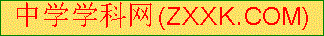   39   If a neighbor is going to be out of town, offer to collect mail and newspapers. If a neighbor suffers an illness, offer to do the grocery shopping. Let them know that you are there to help in any way that is acceptable, while still respecting the privacy of your neighbor. 40   By following the basic rules of respecting others, taking care of what belongs to you, and taking pride in the appearance of the neighborhood in general, you will quickly become a good neighbor that everyone appreciates.In general, keep an eye on their property while they are gone.A good neighbor is also one who likes to help out in small ways.Being a good neighbor is more or less about considerate behavior.[来源:Zxxk.Com]Sometimes neighbors may go to the supermarket together to do shopping.If you come across waste paper thrown out of a passing car, pick it up.People tend to take pride in keeping everything in their street fresh and inviting.Here are a few tips to help you win over everyone in the neighborhood quickly.第三部分：语言知识运用(共两节，满分45分)第一节　完形填空(共20小题；每小题1.5分，满分30分)阅读下面短文，从短文后各题所给的A、B、C和D四个选项中，选出可以填入空白处的最佳选项。I think that sleeping is the most wonderful thing in the world. While 41   I do nothing, but close my eyes, leaving all my work behind. In fact, I 42   get up early nearly every morning.My classes begin at 8：00 a. m., but the teacher asks us to arrive before 7:15 am, so we have  43   time to prepare for the classes. If you are 44   you'll lose one point. And when you reach ten 45   ，parents' visit to school will be a must. Though I think it's  46  , I still don't want to lose any points.One morning, my alarm clock  47  . I woke up with a  48   and found that it was already 7：00 a. m.. What was worse，I lost six points in a  49  , that is to say, I was late every day that week. My teacher said angrily that he  50  me to be late again. My friends joked that my 51 was coming soon. I finally  52  to do something. I bought a new  53   . It sings songs on time,  54  I shut it down. It's perfect for a lazy cat like me. When I  55  it for the first time, I successfully got up at 6：00 the next morning . Proud of  56  , I took a deep breath and found that the early morning air is surprisingly  57  . I did some reading, finding that English is really beautiful. I hadn't realized 58   that the morning is so wonderful.“Life is 59  a box of chocolates. You never know what you're going to get.” just as Forrest Gump said. Sometimes we should break our  60   . You may find that a new way can change things for the better. 41.  A. tired	 	   B. asleep 		C. silent		       D. awake42．A. shall          B. can	C. used to 		    D. have to43．A. enough        B. no 	C. many	           D. any44．A. lazy          B. sleepy		    C. late  		    D. noisy45．A. times         B. points		   C. days		       D. classes46．A. surprising     B. impossible	   C. interesting	  	   D. boring47．A. failed         B. lied	C. sounded 		   D. disappeared48．A. jump         B. thought		C. start  		   D. dream49．A. class         B. day		C. week 		   D. month50．A. believed      B. expected		C. advised  		   D. persuaded51．A. exam        B. mistake		C. duty  		   D. day52．A. decided      B. wanted		C. offered 		   D. tried53．A. alarm clock    B. schoolbag		C. watch 		   D. bike54．A. as if           B. if	C. even if		   D. only if55．A. had           B. used	C. watched 		   D. bought56．A. itself         B. them	C. myself 		   D. us57．A. cool          B. warm	C. comfortable	   D. fresh58．A. after          B. yet	C. ago			   D. before59．A. as            B. like	C. from		      D. with60.  A. rules         B. ideas     C. habits  	      D. dreams第二节 语法填空 （共10小题，每题1.5分，满分15分）阅读下列短文,在空格处填入一个适当的单词或使用括号中词语的正确形式填空.Few people would even think of beginning a new job at the age of 76,  61  one of America’s most famous artists did just that. Anna Mary Robertson, better known as “Grandma Moses”, turned to painting  62     she was too old to work on her farm. Grandma Moses was crazy about painting soon after she picked it up and worked hard at it. She painted 63     (care) and her works were nice. She first painted only to please 64   (her), and then began to sell her works 65   a little money. In 1993, a collector, Louis Caldor happened to see several of Grandma Moses’ works  66    (hang) in a shop. He liked them, 67   (buy) them at once, and set out to look for 68   (many). Caldor held 69    show to introduce the works of Grandma Moses to other artists. Grandma Moses, 70    was world-famous, died on December 13, 1961, at the age of 101.第四部分  写作（共两节，满分35分）第一节	短文改错（共10小题；每小题1分，满分10分）假定英语课上老师要求同桌之间交换修改作文，请你修改你同桌写的以下作文。文中共有10处语言错误，每句中最多有两处。每处错误仅涉及一个单词的增加删除或修改增加：在缺词处加一个漏字符号（^），并在其下面写出该加的词。删除：把多余的词用斜线（\）划掉。修改：在错的词下画一横线，并在该词下面写出修改后的词。注意：1.每处错误及其修改均仅限一词；      2.只允许修改10处，多者（从第11处起）不计分。   When I look at this picture of myself, I realize of how fast time flies. I had grown not only physically, and also mentally in the past few years. About one month after this photo was took, I entered my second year of high school and become a new member of the school music club. Around me in picture are the things they were very important in my life at that time: car magazines and musical instruments. I enjoyed studying difference kinds of cars and planes, playing pop music, and collecting the late music albums. This picture often brings back to me many happy memories of your high school days.第二节	书面表达（满分25分）假定你叫李华，学校英语社的社长。英语社拟于12月20 日举行英文电影“配音大赛”。请你给外教Mr. Smith 写一封信，邀请他做大赛的评委，内容包括：1. 写信的目的；2. 大赛的时间，地点与意义；3.  回复时间：12月15日前参考词汇：配音比赛（dubbing contest）评委（judge）注意：开头和结尾已经1.词数100左右：2.可适当增加细节，以使行文连贯；3.书写整洁漂亮直接加2分；书写潦草凌乱，致使老师阅卷困难，直接扣2分。Dear Mr. Smith,                         Yours,英语试题参考答案听力1. B 			2. A 			3. C 			4. B 			5. A6. A 			7. C 			8. B 			9. A 			10. C11. B 			12. A 			13. C 			14. C 			15. AI6. C  			17. B 			18. A 			19. C 			20. B第二部分阅 读理解(共两节，满分40分)21-24 ABBC25-28 ABCD29-31 DAA32-35 CCAB36-40 GFEBC第三部分：第一节　完形填空(共20小题；每小题1.5分，满分30分)41-45 BDACB46-50 DACCB 51-55 DAACB56-60 CDDBC第二节 语法填空 （共10小题，每题1.5分，满分15分）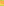 but    62. because/when    63.carefully      64.herself          65. for      66. hanging          67. bought       68. more  a       70. who 第四部分  写作（共两节，满分35分）第一节	短文改错（共10小题；每小题1分，满分10分）1.去掉of    2.had---have   3.and---but    4.took---taken5.become---became   6.in后加this/the   7.they---that /which8.difference---different   9.late--latest    10.your--my第二节	书面表达（满分25分）Dear Mr. Smith,I’m Li Hua, chairman of our English Club. I’m writing this letter to invite you to be the judge of the coming English film dubbing contest in our school since you’ve been the judge of such contests for several times and have much experience.The contest will be held on 20th October in the school hall to inspire students to learn English and improve our speaking ability. Not only the competitors but also the audiences can benefit a lot from the contest by imitating or listening to the speech in the films.I would appreciate it if you could be our distinguished judge of this activity. And hopefully, we can receive your reply by 10th October.Looking forward to your coming.                                                    Yours,                                                          Li Hua 攀枝花市第十五中学2019届高三第6次周考听力录音稿(Text 1)W: Are you excited about your trip?M: I can’t wait. There’s so much to see and do and eat. Paris has some of the most wonderful cheeses in the world.(Text 2)W: Hurry up. Mum’s plane arrives at ten.M: What? We’ve got only two hours, Jane.(Text 3)W: This is the apartment. The living room, the bedroom, the kitchen and the bathroom. And it’s only $600 a month.M: Not so cheap, actually. But it’s quiet and should be a nice place for an artist.(Text 4)W: Dr. Heath, you seem to be busy every day. What do you do besides giving lectures?M: I need to prepare class notes and hold office hours. However, I spend nearly two-thirds of my time doing research.(Text 5)W: Hey Peter, it’s Elaine. I’m preparing for Professor Butler’s presentation tomorrow. And I need the notes for last Tuesday when I was gone. Have you got them?M: Yeah. I think so. Hold on and let me look.(Text 6)  M: Hello, Johnson’s Furniture. This is Kevin McMillan speaking. What can I do for you?W: This is Julia Pauling from CC Computer. We still haven’t received the thirty chairs. They were supposed to have arrived by 12 o’clock noon the day before yesterday. M: I’m terribly sorry about that. The truck driver was ill. I spoke with our delivery department at about 10:00 this morning and they said that the chairs will be delivered by 4:00 this afternoon.W: Excellent. I’m pleased to hear that.(Text 7) M: Hey, Iris. I forgot to register for the courses. I’m one day late, and most of the classes are full. What do you think I should do? W: Poor you, Jack! You can’t do anything about that. M: Do you think going to the registration office will help now? W: No, they will tell you the same thing, in a worse way. M: Did you register yet?W: Of course, and it wasn’t easy for me to register for International Trade. It’s so popular. M: What classes do you think are still open? W: Maybe Modern History, and Chemistry. M: OK. What do you think about mathematics? I wanted to take that class this term. W: I took that class last year. Professor Anderson is really cool! If you go to his office, you can have him write a card that will let you in even if the class is full. M: He does that? W: I guess that’s because some people drop out of his class. M: That makes sense. I think I’ll do that. Thanks for all the help. (Text 8)M: Shall we sit here?W: Sure!M: Why didn’t you have anything on your plate?W: Well, I am not even a bit hungry. M: Is there anything wrong? Do you feel well? W: I’ve been really worried. It’s my computer. It’s in the shop again.M: Really? What’s wrong this time?W: I don’t know exactly. There seems to be something wrong with the system. It restarts several times within an hour. And I can’t save what I have typed.M: That’s too bad. W: Yeah. I need to hand in a sales report next Monday, and it’s already Wednesday today. Besides, I was only halfway through my report, and everything is in the computer.  M: I see. Perhaps you should ask them to get it fixed in just one or two days, then at least you still have the weekend to work on the report.  W: Yes, I guess you’re right. Thanks.(Text 9)W: Sir, you’ve been using the online catalogue for quite a while. Is there anything I can help you find?M: Yes, thank you. I’ve got to write a paper about Hollywood in the 30s and 40s. And I’m really struggling. There’re hundreds of books, and I just don’t know where to begin. W: Your topic sounds pretty big. Why don’t you narrow it down to something like, er … the history of the comedies during that time? M: You know, I was thinking about doing that, but more than 30 books came up when I typed in “Hollywood comedies”. W: You could cut that down even further by listing the specific years you want. Try adding “1930s” or “1940s”, or maybe “Golden Age”.M: “Golden Age” is a good idea! Let me type that in. Hey, look! Just six books came up. That’s a lot better. I think I will get started with these books. Thanks a lot.W: You’re welcome. If you need more help, I’ll be over there, at the Reference Desk.   (Text 10)M: Hi, this is Francis Lake. Here is the weather forecast for Bristol and the Southwest for tonight and all day tomorrow. The evening will be mainly dry with light mist. Later however there will be a few showers in high places. Tomorrow will start off dry and bright in most areas, with temperatures slightly above normal for this time of year. Coastal areas will be warmer and can expect a fair amount of sunshine in the morning. However, by midday, it will become cloudy in most areas, with rains spreading generally from the west. In the afternoon, there will be rain in most places, with winds becoming stronger along the coast. The rain will be quite heavy. Sorry I haven’t got better weather news for you holiday makers. But don’t get too upset. The forecast for the end of the month is for much warmer and drier weather in all parts of the country. Wet days will return next month though. And now, back to news from the southwest…Share with us!Would you like to have your writing published in this magazine?Then let us know! We pay for stories, anecdotes and jokes:Anecdotes and Jokes[来源:学科网ZXXK]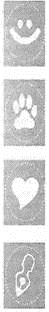 $50What’s made you laugh recently? A funny sign? A colleague’s behaviour? Got a joke? Send it in for Laughter is the Best Medicine!Email: juliet@sws.comSmart AnimalsUp to $100Send us a tale about the strange behaviour of unique pets or wildlife in up to 300 words.Email: audrey@sws.comPower of LoveUp to $150Acts of generosity can change lives or just give you that warm feeling full of love. Share your moments in 100-500 words.Email: susan@sws.comMy Story$350Do you have an inspiring or life-changing story to tell? Your story must be true, unpublished, original and 800-1,000 words.Email: nanjc@sws.comFor more information, please visit: http://www.sws.com/share